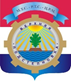 АДМИНИСТРАЦИЯ СЕЛЬСКОГО ПОСЕЛЕНИВЕРХНЯЯ ПОДСТЕПНОВКА МУНИЦИПАЛЬНОГОРАЙОНА ВОЛЖСКИЙ САМАРСКОЙ ОБЛАСТИПОСТАНОВЛЕНИЕот  03.10.2019 года № 831-рОб утверждении административного регламента по предоставлению администрацией сельского поселения Верхняя Подстепновка муниципального района Волжский Самарской области муниципальной услуги «Предоставление разрешения на отклонение от предельных параметров разрешенного строительства, реконструкции объектов капитального строительства»В соответствии с Федеральным законом от 27.07.2010 № 210-ФЗ      «Об организации предоставления государственных и муниципальных услуг», постановлением Правительства Самарской области от 27.03.2015 № 149 «об утверждении Типового перечня муниципальных услуг, предоставляемых органами местного самоуправления муниципальных образований Самарской области, и внесении изменений в отдельные постановления Правительства Самарской области», постановлением администрации сельского поселения Верхняя Подстепновка муниципального района Волжский Самарской области от 28.05.2018г. № 38-р «Об утверждении Порядка разработки и утверждения административных регламентов предоставления муниципальных услуг», руководствуясь статьей 40 Градостроительного кодекса Российской Федерации, Федеральным законом от 06.10.2003г. № 131-ФЗ «Об общих принципах организации местного самоуправления в Российской Федерации», Уставом сельского поселения Верхняя Подстепновка муниципального района Волжский Самарской области, администрация сельского поселения Верхняя Подстепновка муниципального района Волжский ПОСТАНОВЛЯЕТ:1. Утвердить административный регламент предоставления администрацией сельского поселения Верхняя Подстепновка муниципального района Волжский Самарской области муниципальной услуги «Предоставление разрешения на отклонение от предельных параметров разрешенного строительства, реконструкции объектов капитального строительства» согласно приложения к настоящему постановлению.2. Опубликовать настоящее постановление в газете «Волжская Новь» и разместить на официальном сайте сельского поселения Верхняя Подстепновка муниципального района Волжский Самарской области в информационно-телекоммуникационной сети Интернет.3. Контроль за выполнением настоящего постановления возложить на себя.4. Настоящее постановление вступает в силу со дня его официального опубликования.Глава сельского поселения                                    	С.А.Слесаренко    Верхняя Подстепновка